4.2 Analyzing Exponential Functions (continued)Exponential Functions –  where a > 0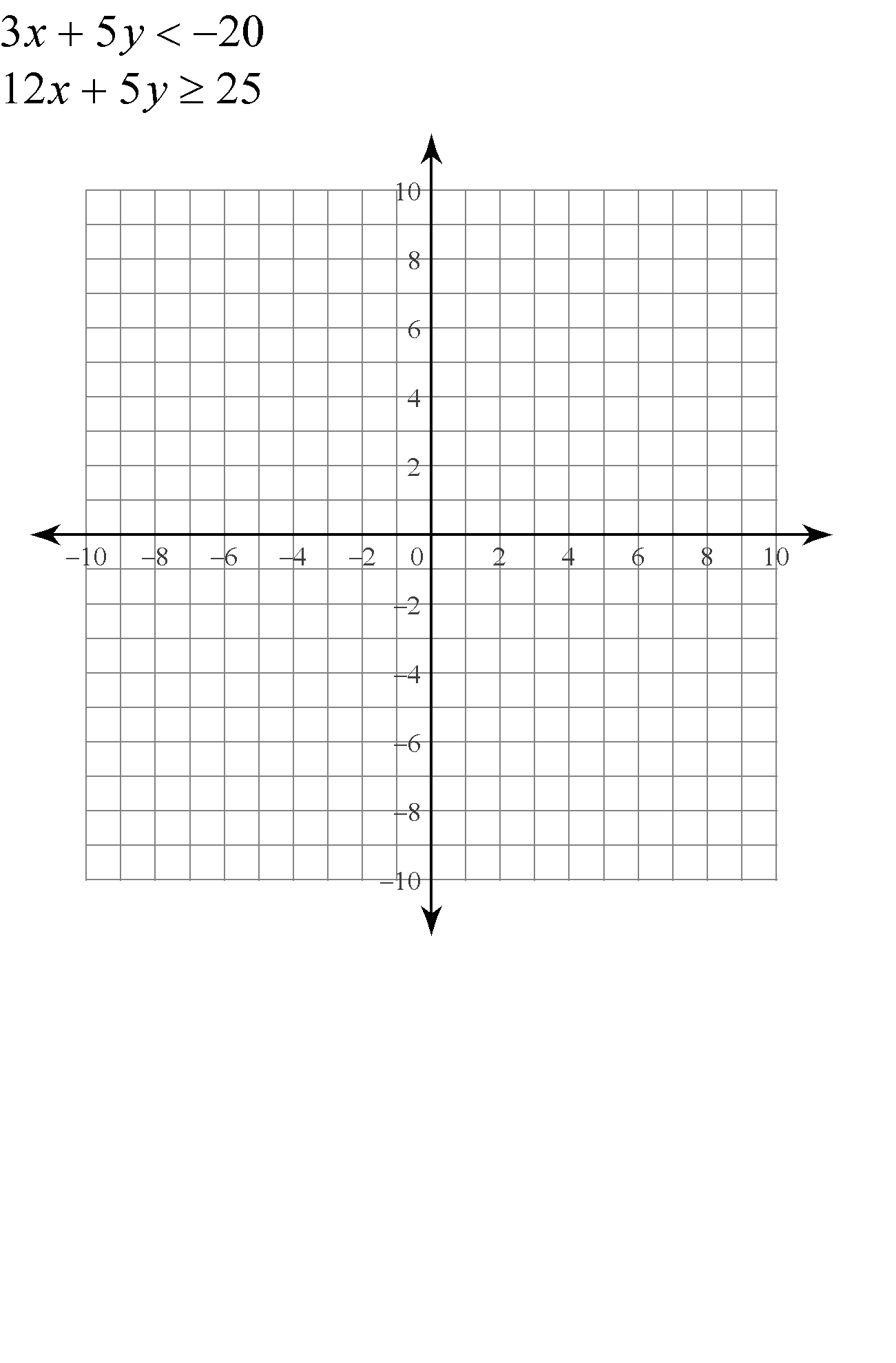 Domain – 					Range – x-intercept – 					y – intercept – asymptote – 					end behaviour – where a < 0Domain – 					Range – x-intercept – 					y – intercept – asymptote – 					end behaviour –